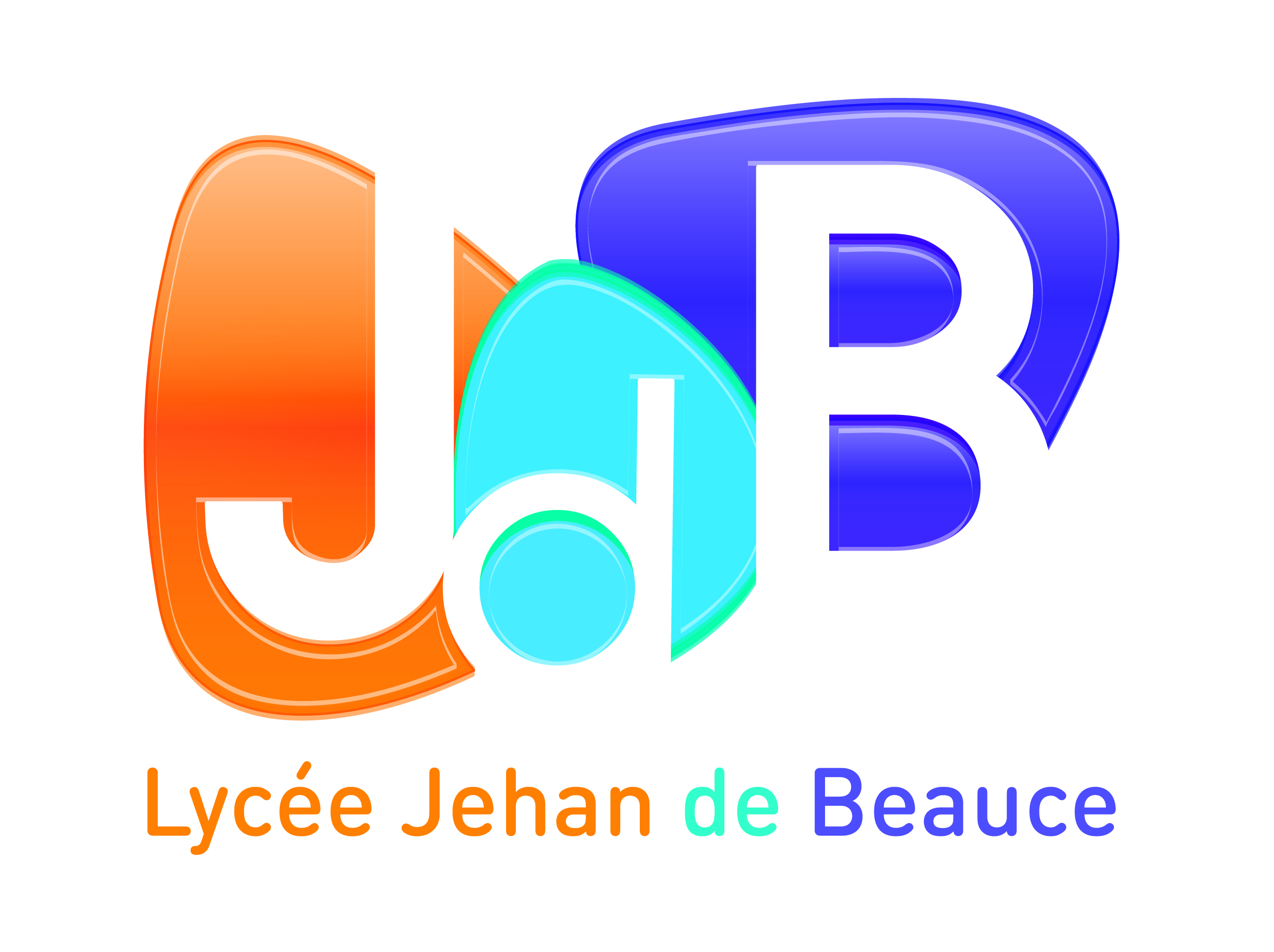 Formation de Conseiller en Économie Sociale et FamilialeNOM : _______________________________________________  Prénom : _________________________________Né(e) le : ____________________________________________    À : ______________________________________Nationalité : _____________________________________________________________________________________Adresse: _______________________________________________________________________________________Code postal : ____________________        VILLE : ___________________________________________________Téléphone fixe : _____ /_____/_____/_____/______                             Portable : ____/_____/_____/_____/_____Adresse mail : ____________________________________________________ @  ____________________________Autres formations post-BTS envisagées :Baccalauréat :  Série : ______________________________________________    Année d’obtention : _______________Études Post Baccalauréat ou activités : __________________________________________________________________BTS ESF :          En cours (établissement de formation (nom + ville): _______________________________________________ )	         Obtenu en ______________ (établissement (nom + ville): _____________________________________________ )Commentaires du professeur : _______________________________________________________________________Date limite pour le retour du dossier complet au lycée Jehan de Beauce :25 Mars 20211ère sélection : sur dossier le lundi 29 Mars 2021    2ème sélection : entretiens individuels  le jeudi 15 avril et vendredi 16 avril 2021 (dates sous réserve de modification).Pièces à joindre obligatoirement au dossier :Curriculum VitaeLettre de motivationPhotocopie des bulletins des 2 années de B.T.S.Photocopie du relevé de notes du baccalauréat2 petites enveloppes libellées à vos nom et adresse et timbrées à 0,80€Photocopie du diplôme du BTS ESF (si déjà obtenu)ÉTAT CIVIL – RENSEIGNEMENTSJe soussigné(e) ______________________________________________________ sollicite mon inscription à la formation de Conseiller en  Économie Sociale et Familiale, au lycée Jehan de Beauce à Chartres.À________________________________________                              Signature, Le_______________________________________                   DEMANDES DE DOSSIERS DE PRÉPARATION D.C.E.S.F. EN COURSChoix (n° de priorité)Etablissement(s) demandé(s) (Nom + adresse)12345VOTRE SCOLARITÉA REMPLIR PAR LE PROFESSEUR PRINCIPAL DE LA SECTION ESF OU LE PROFESSEUR RÉFÉRENT DE L’ÉTUDIANTTrès satisfaisantSatisfaisantCorrectTrès moyenInsuffisantParticipation en coursInvestissement dans la formationPonctualité dans le travailCommunication avec les usagersCommunication au sein d’un groupePositionnement professionnelAptitude pour la troisième annéeSTAGES EN BTS 1ère année de BTS2ème année de BTSNom de la structure&VilleTravail effectuéCommentaires de l’étudiantCommentaires du professeur référentAUTRE(S)Activités salariées éventuellesActivités bénévolesEmployeursFonctionsDatesVOS PROJETS